Extra opdrachten (niet verplicht) Weektaak groep 8 week 2 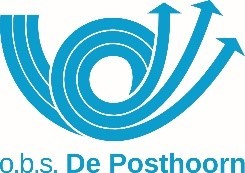 Instructie 10:30 – 11:30 Google MeetOm 8.45 uur zijn we al online om even de dag te openen en even met elkaar te praten hoe het met iedereen gaat. Dit moment is verplicht!Instructie uurtje is verplicht Het vragenrondje is niet verplicht. Je mag dan vragen stellen als je nog iets niet begrijpt of als je nog iets wilt laten zien. (i) betekent instructie. (z) betekent zelfstandig werken. Alles wat geel gekleurd is mag je nog niet maken voordat je instructie hebt gehad. De rest mag je dus wel maken voordat je instructie hebt gehad. Tijdens de instructie: gebruik een koptelefoon en zet je microfoon op mute.Mocht je de meester persoonlijk wat willen vertellen kun je een bericht via Parro sturen of mailen naar: m.bijma@bijeen-hoogeveen.nlTijdens de instructiemomenten reageert de leerkracht niet op Parro- of mailberichten. Weektaak groep 8 week 2 Instructie 10:30 – 11:30 Google MeetOm 8.45 uur zijn we al online om even de dag te openen en even met elkaar te praten hoe het met iedereen gaat. Dit moment is verplicht!Instructie uurtje is verplicht Het vragenrondje is niet verplicht. Je mag dan vragen stellen als je nog iets niet begrijpt of als je nog iets wilt laten zien. (i) betekent instructie. (z) betekent zelfstandig werken. Alles wat geel gekleurd is mag je nog niet maken voordat je instructie hebt gehad. De rest mag je dus wel maken voordat je instructie hebt gehad. Tijdens de instructie: gebruik een koptelefoon en zet je microfoon op mute.Mocht je de meester persoonlijk wat willen vertellen kun je een bericht via Parro sturen of mailen naar: m.bijma@bijeen-hoogeveen.nlTijdens de instructiemomenten reageert de leerkracht niet op Parro- of mailberichten. Weektaak groep 8 week 2 Instructie 10:30 – 11:30 Google MeetOm 8.45 uur zijn we al online om even de dag te openen en even met elkaar te praten hoe het met iedereen gaat. Dit moment is verplicht!Instructie uurtje is verplicht Het vragenrondje is niet verplicht. Je mag dan vragen stellen als je nog iets niet begrijpt of als je nog iets wilt laten zien. (i) betekent instructie. (z) betekent zelfstandig werken. Alles wat geel gekleurd is mag je nog niet maken voordat je instructie hebt gehad. De rest mag je dus wel maken voordat je instructie hebt gehad. Tijdens de instructie: gebruik een koptelefoon en zet je microfoon op mute.Mocht je de meester persoonlijk wat willen vertellen kun je een bericht via Parro sturen of mailen naar: m.bijma@bijeen-hoogeveen.nlTijdens de instructiemomenten reageert de leerkracht niet op Parro- of mailberichten.Maandag 11-1Af?KringAllemaal in Google meetKahootKahoot.it/challenge/e9d9e1a0-5fdf-4258-b2a0-7f61506ed334_1609941217081Rekenen InstructieSnappet 5. Oefenen (Toets moet af zijn) (Les 13 moet af zijn)Taal zLesboek A 4 extra oefeningen blz 127 t/m 129 Maken opdracht: 2, 3, 5, 7 & 8 + taalzee 20 minuten (als je al één of meerdere hebt gemaakt, dan kies je een andere opdracht)Spelling zSnappet 5.10 + flitslesStil lezen 20 min zEigen leesboek of een E-book. https://www.onlinebibliotheek.nl/home.html Nieuws zJeugdjournaal Rekenen zRekentuin 20 minuten via Zulu/oefenwebRekenen zDoelen oefenen 20 minutenSpelling zDoelen oefenen 20 minutenDinsdag 12-1LesAf?Rekenen InstructieSnappet 6.1Taal InstructieLesboek B 5.1 blz. 10/11Spelling InstructieSnappet 5.11 Dictee + flitslesBegrijpend Lezen zNieuwsbegrip Andere tekstsoort (bij witte N-button Zulu)Lezen 20 min zStillezen in eigen boek of E-bookNieuws zJeugdjournaalEngels zWords & Birds 20 minuten via Zulu/oefenwebRekenen zDoelen oefenen 20 minutenSpelling zDoelen oefenen 20 minutenWoensdag 13-1LesAf?Rekenen zSnappet 6.2Taal zWerkboek B 5.2 blz 8/9Spelling  zSnappet 5.12Stil lezen 20 min zEigen boek of E-book.Nieuws zJeugdjournaalTaal zTaalzee 20 minuten via Zulu/oefenwebRekenen zDoelen oefenen 20 minutenSpelling zDoelen oefenen 20 minutenDonderdag 14-1LesAf?Rekenen InstructieSnappet 6.3Taal InstructieTekstboek B 5.3 blz. 12/13 Spelling InstructieSnappet 5. Flitslessen blok 5 makenBegrijpend Lezen zNieuwsbegrip Woorden (witte N-button zulu) Voor andere teksten kijk bij (archief)Stil lezen 20 min zEigen boek of E-bookNieuws zJeugdjournaalRekenen zRekentuin 20 minutenRekenen zDoelen oefenen 20 minutenSpelling zDoelen oefenen 20 minutenVrijdag 15-1LesAf?Rekenen zSnappet 6.4Taal zWerkboek B 5.4 blz. 10/11Spelling InstructieSnappet 5. WOORD + ZINDICTEE! In snappetStil lezen 20 min zEigen boek of E-book. Nieuws zJeugdjournaalEngels zWords en Birds 20 minutenSchrijven zPennenstreken blz. 16Rekenen zDoelen oefenen 20 minutenSpelling zDoelen oefenen 20 minutenKahootKahoots spelen die te maken hebben met Wereldoriëntatie, Taal & RekenenAf?TaalWoordmaatje 8 zelf kiezen via zuluTaalTaalzeeSpellingDoelen oefenen (proberen deze allemaal groen te krijgenRekenenDoelen oefenen (proberen deze allemaal groen te krijgenRekenen RekentuinNieuws Jeugdjournaal kijkenEngelsWords and BirdsBegrijpend lezenNieuwsbegrip Woorden (witte N-button zulu) Voor andere teksten kijk bij (archief)